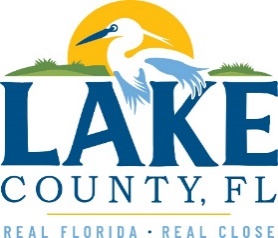 Office of Procurement ServicesP.O. Box 7800 • 315 W. Main St., Suite 441 • Tavares, FL 32778SOLICTATION: On-Call Appraisal Services				5/9/2023Vendors are responsible for the receipt and acknowledgement of all addenda to a solicitation. Confirm acknowledgement by including an electronically completed copy of this addendum with submittal.  Failure to acknowledge each addendum may prevent the submittal from being considered for award.THIS ADDENDUM DOES NOT CHANGE THE DATE FOR RECEIPT OF PROPOSALS.QUESTIONS/RESPONSESQ1.  If an appraiser remains on the Florida DEP approved appraiser list however, is not on the FDOT District Appraisers Under Contract List, preclude us from eligibility? R1.   Yes. Per the Exhibit A – Scope of Work, the vendor shall remain on the FDOT Appraisers Under Contract List. ADDITIONAL INFORMATIONThis addendum was issued to address a question submitted previously before the deadline. The Question-and-Answer period is over and the Request for Proposals bid due date is unchanged. ACKNOWLEDGEMENTFirm Name:  I hereby certify that my electronic signature has the same legal effect as if made under oath; that I am an authorized representative of this vendor and/or empowered to execute this submittal on behalf of the vendor.  Signature of Legal Representative Submitting this Bid:  Date: Print Name: Title: Primary E-mail Address: Secondary E-mail Address: 